A.E.M.E.F.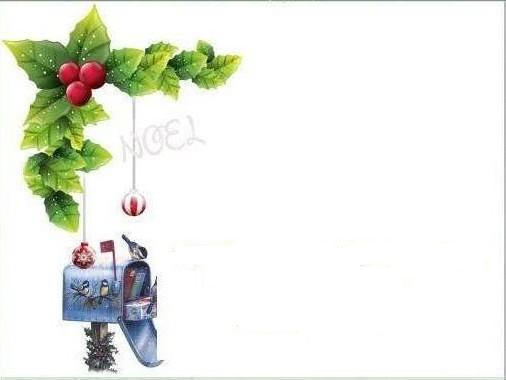 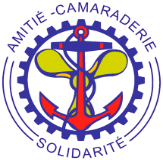 AMICALE DES ANCIENS ELEVESDES ECOLES DE MECANICIENSET ENERGIE DE LA FLOTTEAffiliée à la FAMMACDélégué temporaire :Hugues COENTTrésorier National 30 rue de Rostomic29150 CHATEAULIN hugues.coent@orange.frSt Alban de Roche, le 17 Octobre 2019Objet : Nouvelle adresse pour courriers et demandes.Chers Compagnons,Comme je vous l’ai annoncé dans mes différents courriers, j’ai pris la décision de quitter le poste d’administrateur et de délégué régional pour la région Rhône Alpes Centre Est.A mon grand désespoir , aucun adhérent n’a souhaité s’investir dans la fonction, DOMMAGE !Aussi, ne souhaitant pas vous laisser « orphelins », j’ai demandé au bureau national de me préciser comment comptait-il gérer cette situation.Il en ressort que à compter de ce jour, 17 octobre 2019 , tous les courriers ou demandes doivent être adressés , pour le moment, à : Hugues COENT Trésorier National 30 rue de Rostomic – 29150 CHATEAULIN hugues.coent@orange.frRappel :Les cotisations seront à adressées à l’adresse ci-dessus.Elles doivent être réglée au plus tard le 31 Mars de l'année en cours. En septembre 2020, L’Aquitaine Nouvelle organise le congrès 2020 au pays Basque, du vendredi au dimanche soir, coût pour un couple, environ 600€. Précisions dans www.aemef.fr  et dans le bulletin de décembre.Avant de vous quitter il me reste à vous souhaiter « BON VENT, BONNE MER (et non pas bonne mère, ça c’est pour paca) et avec un peu d’avance, mes vœux les plus chaleureux pour l’année 2020 ,à vous et à vos familles.Et que cette nouvelle année vous permette de vous retrouver nombreux et vous garde en bonne santé.Bien amicalementJean-Claude